
★刘晓亮：自运营系统方案班——从如何管到如何不管，引爆员工“为自己干”的五大自运营系统。彻底解放老板！4月26-28日 广州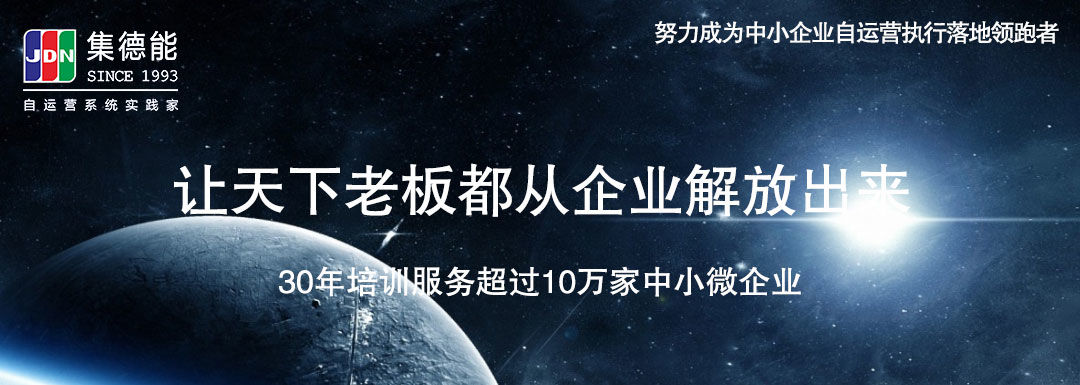 一、传统的组织系统是为老板干，老板累；自运营系统是为自己干，100%解放老板！！1、过多强调组织系统+操盘手的重要性，忽视流程+机制+赋能的引爆力了！2、过多强调拼命干而不看看战略目标的牵引，目标龙骨松了！3、过多强调老板高高在上而不是打造平台，优秀员工跑了！4、过多强调命令式管人而不是赋能型领导，95/00后反了！5、过多强调自上而下制度而不是自下而上的机制，员工疲倦了！6、过多强调晋升“激励”而不思考人才“复制”，望而却步了！7、过多强调运营流程、制度标准而不制定机制，SOP睡大觉了！企业人的宇宙尽头就是四个字：为自己干！为什么你的自运营系统打造不出来？大部分中小型企业老板搭个舞台，搭建一个组织系统，以为员工就会自动自发工作了，实际上不会。很多老板身心疲惫，难以解放自己，因为这是一个动力系统工程。“流程+机制+赋能”三管齐下，自动自发自觉的自运营局面才会产生。中国著名执行力专家刘晓亮教授根据30年来企业管理培训咨询经历，以及自己经营公司的实践。独家研发基于自运营机制的《五力系统模型》。运用方向力→平台力→发展力→约束力→激励力五大驱动力，将员工行为纳入一个高效的自运营体系中，彻底为自己干，为客户创造价值，最终驱动公司利润增长。.二、3天2晚将帮助您解决9大经营管理难题：1、不要在传统组织系统里挣扎，教会你打造自运营系统的全套思路方法工具2、小公司战略不清，教会你成为第一的三步战略制定法，打造超级爆品法3、公司目标龙骨松了，教会你利用目标分解策略驱动高管，激活员工4、留不住优秀人才，教会你打造平台型公司让想创业的员工疯狂5、有职业生涯规划但员工不想爬，一招教你让员工“升官发财”6、空降兵外来人才留不住，教会你用到空降经理的薪酬设计7、员工能力差，多少机制都无用，教你人才复制生产线8、干部摸鱼多，教会你防止员工主管上班摸鱼的三连环例会机制9、不会设计流程，教会你制定SOP流程标准与追踪执行结果的PDCA跑圈文化.三、《自运营执行系统班》的学习地图：一辆汽车上高速后为什么可以做到“不用管”？因为车主都认为自己在“为自己开”，而不是在为交警开！因为有五大“自驾驶”系统：导航、加油、分道、交规、奖罚。一名员工上班后同样也可以做到“不用管”？我们同样可以设计员工“为自己干”的五大“自运营”系统：目标、平台、晋升、标准、利益。只要把五大系统连成一个自管理闭环，员工自动自发自觉的执行体系就出来了，就可以解放老板了。如下图：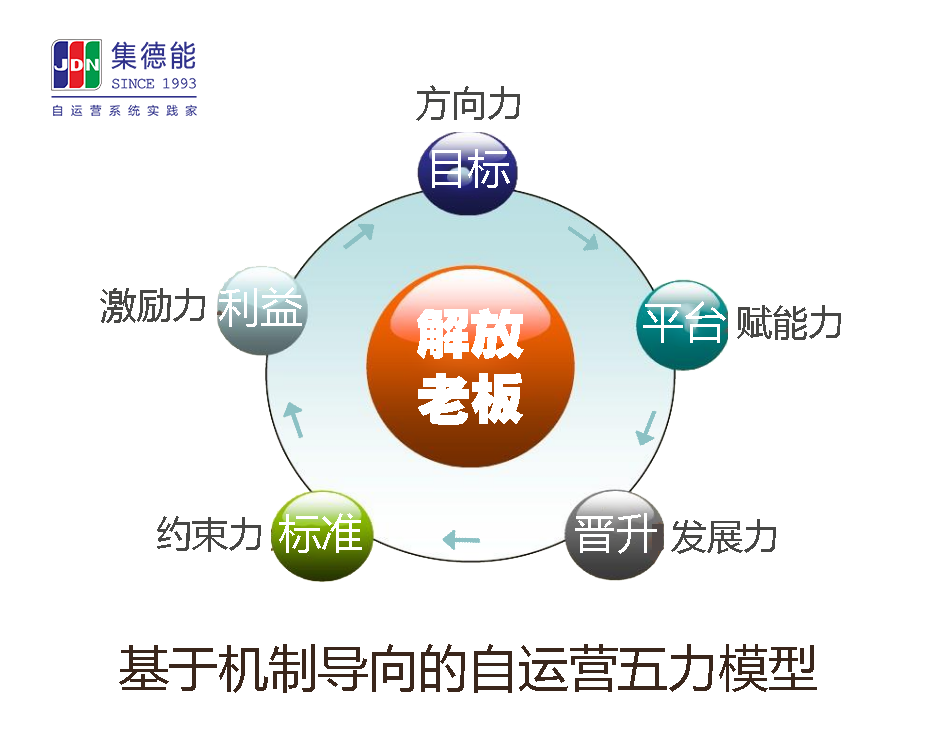 .四、全程无忧的培训落地售后服务：1、培训后11本手册助你直接落地：《成为第一的战略制定手册》，《总监目标责任推动手册》《平台型企业文化落地手册》，《人才复制操作手册》，《员工晋升通道设计手册》，《SOP流程优化操作手册》，《对赌式PK机制操作手册》，《递增式递减式分钱操作手册》，《锁定空降兵薪酬模板》，《德才岗面试法话术模板》，《TQ281课程落地推动手册》2、培训后集德能商学院落地师技术团队：按照集德能商学院TQ281落地技术标准，做到一对一辅导您。集德能商学院服务口号：不获全胜，决不收兵！.五、更懂中小企业的自运营系统培训解决方案（3天2晚）：第一单元：《自运营系统方案班》的导入
1、打响革命第一枪：从如何“管”到如何“不管”的转变
2、了解自运营系统与企业利润增长路径图的关系
3、我行你也行：企业自运营系统设计五步法
4、什么机制可以实现：企业变平台，员工变伙伴
第二单元：向目标系统要方向力
1、战略不清执行不力，员工当然失去信心
2、如何设计成为细分品类第一的战略
3、如何打造超级爆品营销模式
4、责任目标如何落实？
5、目标达成与机制设计，如何做？
第三单元：向平台系统要赋能力
1、老板与员工什么样的角色分工，企业才会自动运转？
2、平台型企业文化的打造，如何做？
3、德才岗面试法把你的人岗匹配度由50分变成80分，如何做？
4、从哪种渠道获得空降人才更靠谱？空降人才如何设计薪酬激励？5、如何打造适合自己的人才复制生产线？①、人才的识别和选择②、培训与发展计划制定③、标杆萃取的技术④、实施标准化与持续改善6、中小企业也可以搭建自己特色的mini商学院，降低培训成本。如何落地？第四单元：向晋升系统要发展力
1、分猪肉爬楼梯是人性所向
2、“升官”、“发财”的晋升机制如何设计？
3、为什么我们的职业生涯规划跑不起来？员工不感兴趣？
4、打通岗位职责、晋升条件与绩效考核，如何做？
5、岗位赋能：搭建适合员工的人才激励机制
6、让员工赚到钱才是王道，股权激励不适合你这类企业
第五单元：向标准系统要约束力
1、把权力还给流程
2、业务流程设计的321法
3、基于降本增效的流程优化五七干校法
4、防止员工上班摸鱼的三连环例会制度
5、用PDCA跑圈文化让SOP流程持续改善
6、动力机制没打通，《标准化运营手册》跑不起来，怎么办？
第六单元：向利益系统要激励力
1、员工利益结构的分析：目标达成薪酬、痛点增收、对赌奖励、赛马奖励
2、工作现场员工递增式与递减式“赚钱”机制的设计
3、反向设计“底薪+提成”的薪酬制度，员工面貌大变样
4、把“赌场”搬到现场，“人性”彻底变疯狂
5、PK对赌文化如何落地：日PK、周PK、月PK、年PK
6、奖惩员工，做到3个机制，让员工奖得心花怒放，惩得惊心动魄欢迎来电向您专属的学习顾问咨询《自运营系统方案班》详细课程内容。解放老板，马上行动！“给我五个参训人，送您迈上自运营轨道”！！集德能老字号，值得信赖！！.六、培训投资：原价：19800元／人；现价：16800元／人。团购送大礼包。黄金组合：老板＋5位高管共同参与，理念更统一，落地更顺畅。.七、讲师简介：刘晓亮老师著名执行力专家五力自运营系统创始人中小企业自运营全案专家两家世界500强运营高管资历清华、北大、上海交大总裁班特聘讲师集德能公司（培训 / 咨询 / 出版 / 并购）联合创始人